Werkboek hoofdstuk 5 – Marktmacht deel 15.1	Economische machtsvorming en marktvormen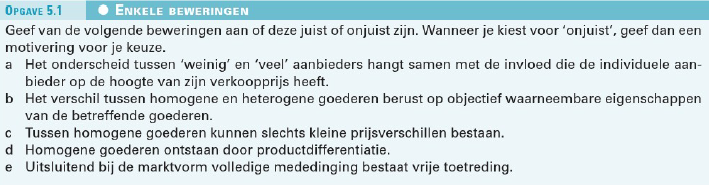 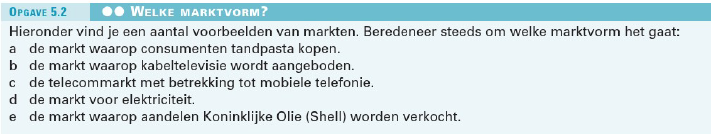 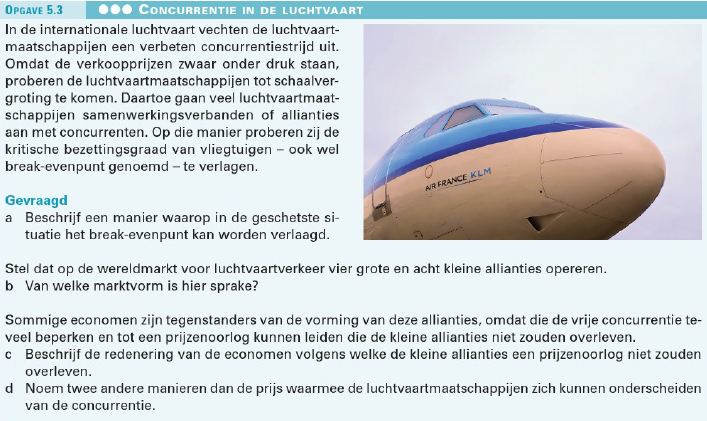 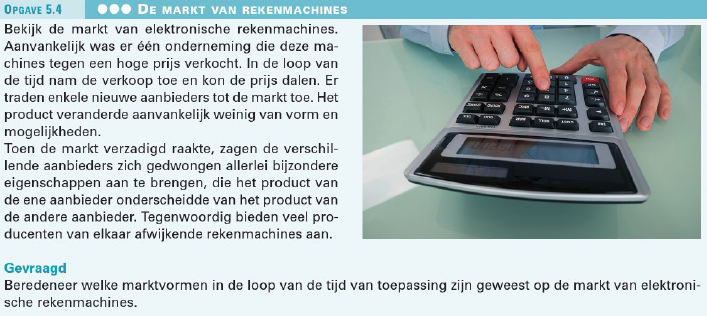 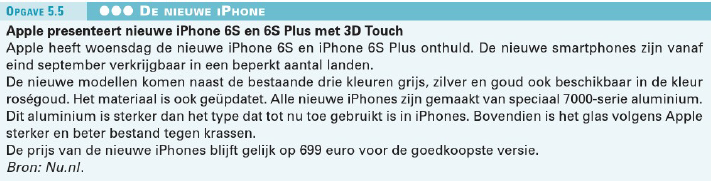 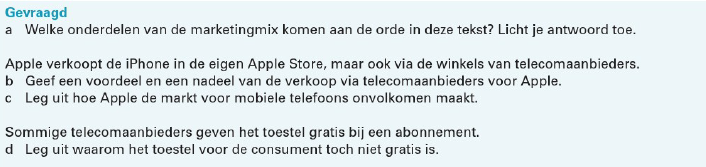 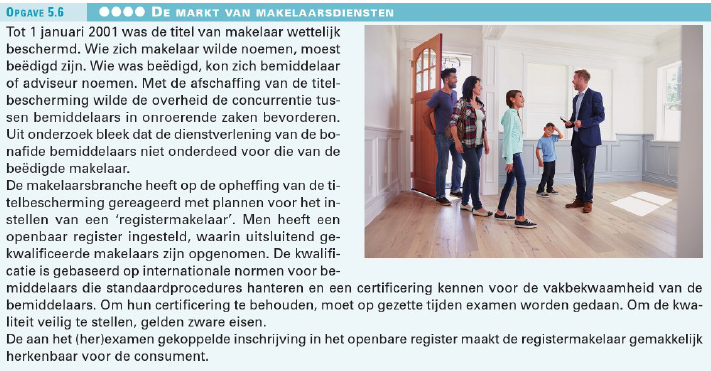 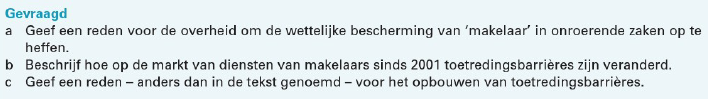 5.2	Monopolie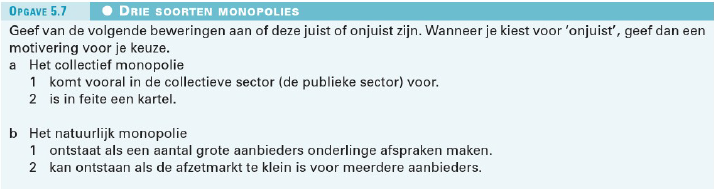 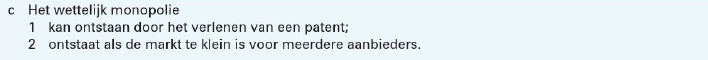 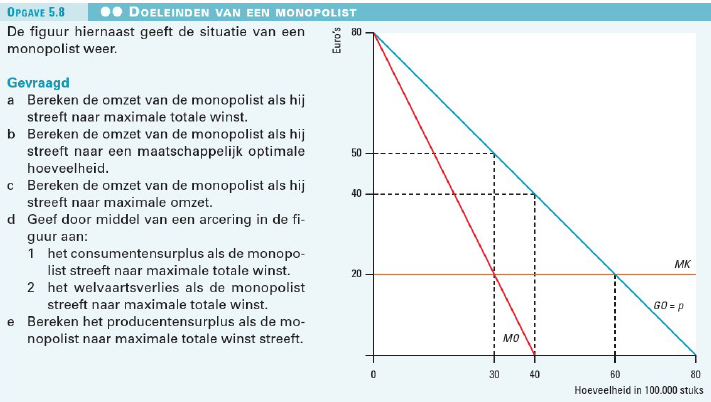 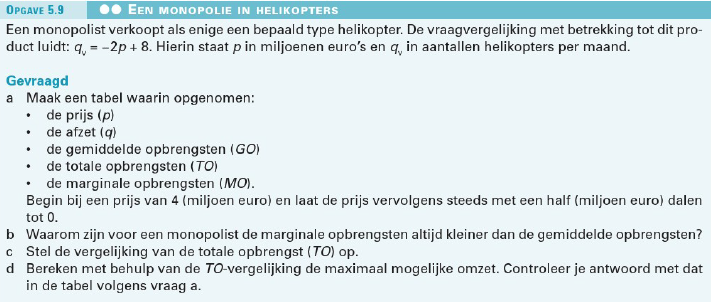 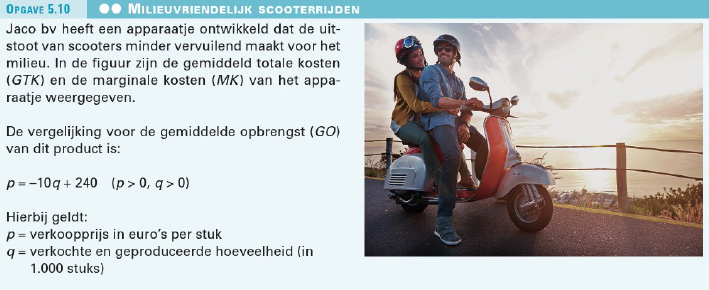 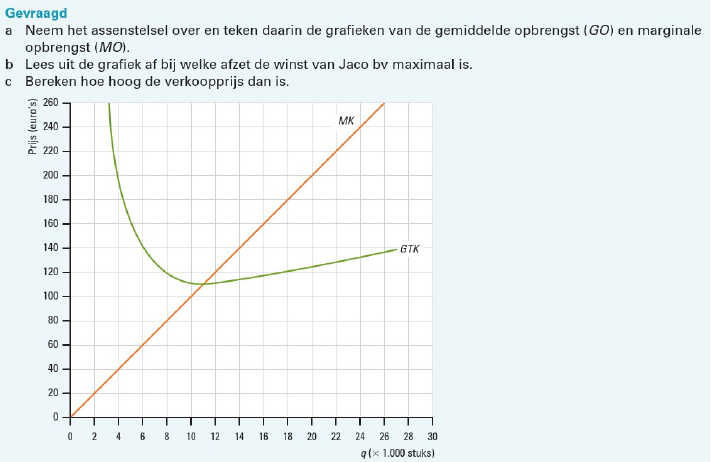 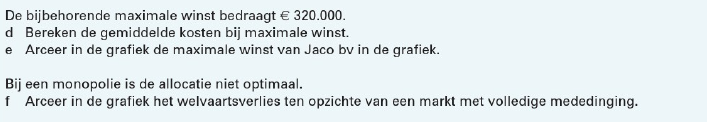 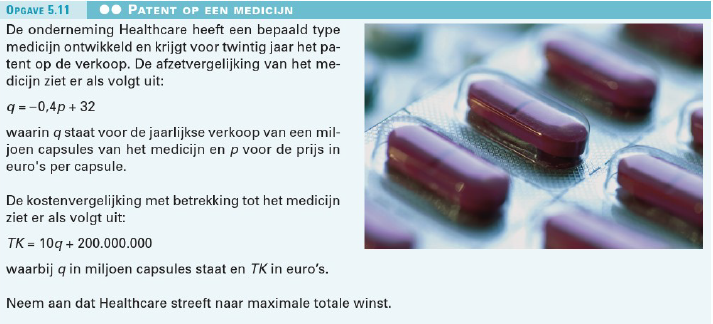 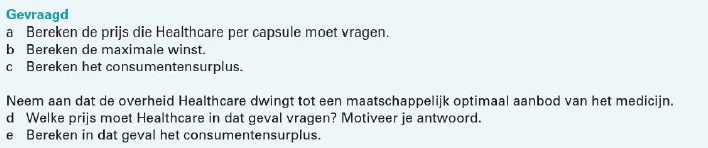 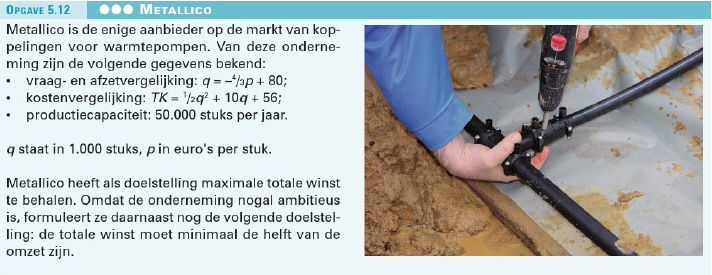 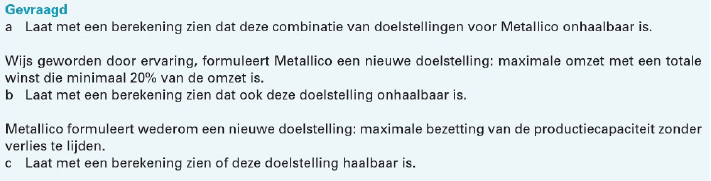 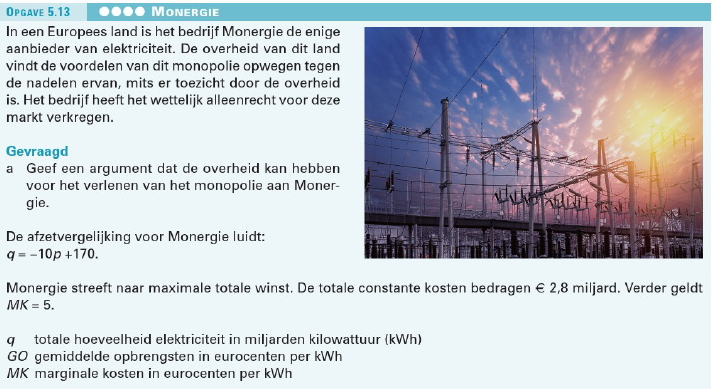 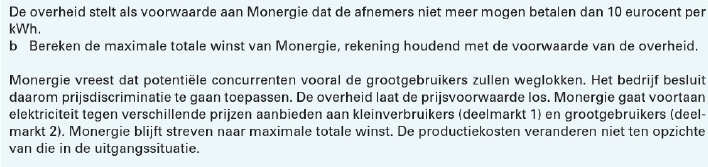 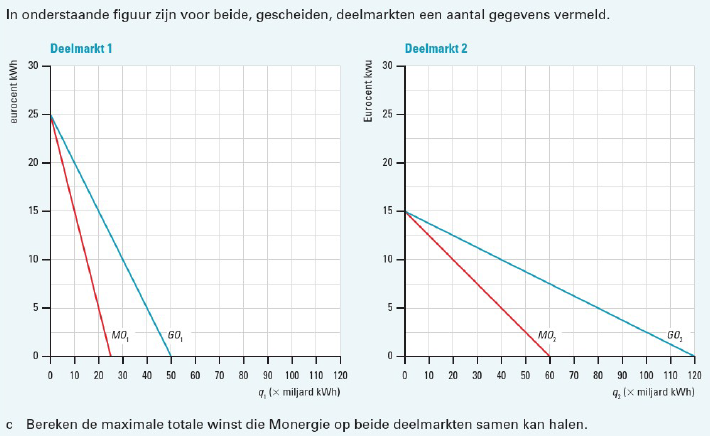 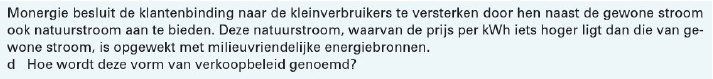 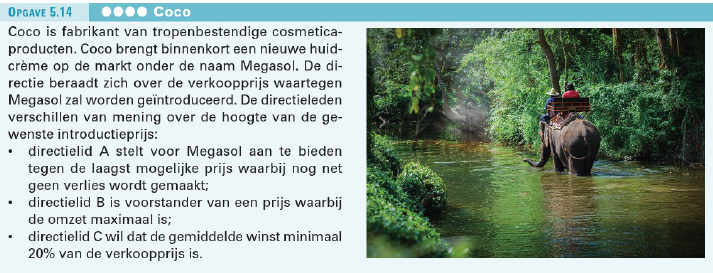 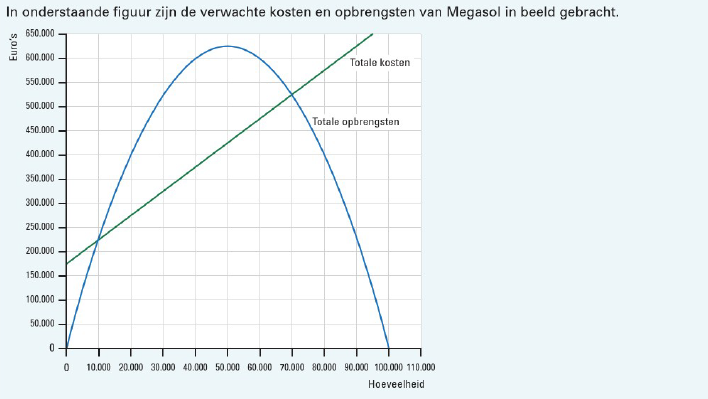 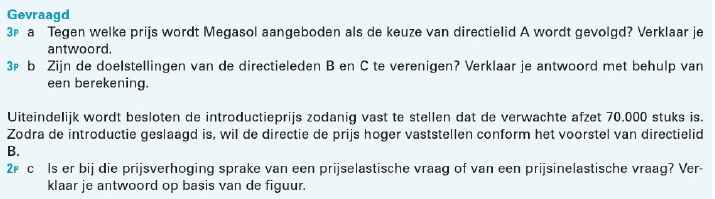 ABCDEABCDEABCDABCDABCA1A2B1B2C1C2ABCDEABCDABCDEFABCDEABCABCDABC